Head Teacher:  Ms Andrea Henderson							   Dunrossness Primary SchoolDunrossnessShetland.  ZE2 9JGTelephone: 01595 745440										Fax: 01950 460803     E-mail:  dunrossness@shetland.gov.uk					Website: www.dunrossness.shetland.sch.ukBlog: https://blogs.glowscotland.org.uk/sh/dunrossness/ 17th June 2019Dear Parent/Guardian,JRSO PresentationYour child will be attending the Junior Road Safety Officer Presentation on Thursday 20th June 2019 at Islesburgh, Lerwick.Pupils will be accompanied by Mrs Graydon and will be leaving school at 9.45 am and returning to school after lunch.Children who normally take a school dinner will have a packed lunch provided.If you do not wish your child to attend the presentation, please let the office know as soon as possible.Yours sincerely,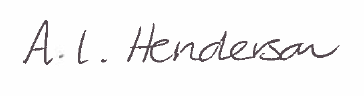 Andrea Henderson.Head Teacher